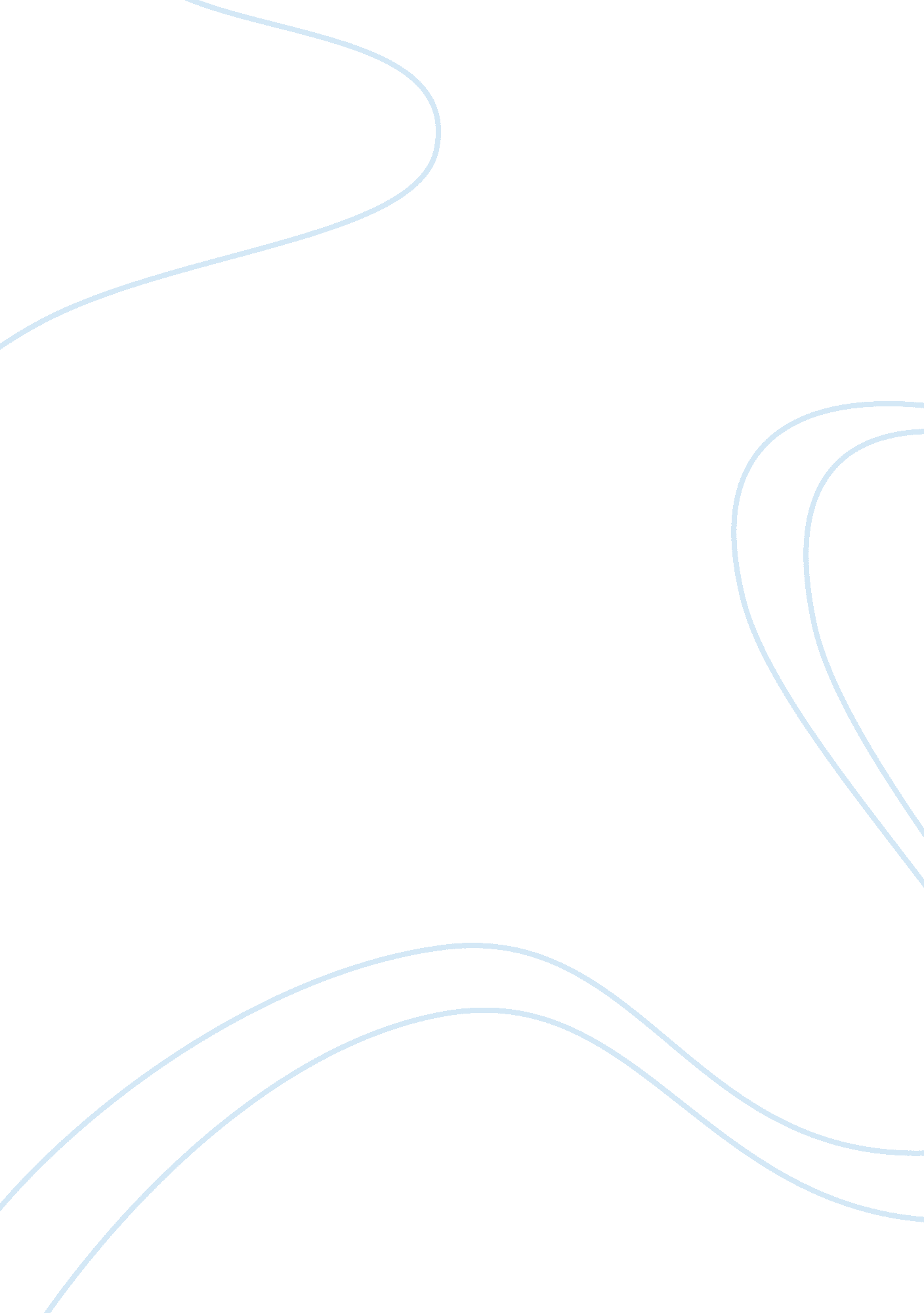 Garrett fuhrmanmr. millersocial studies 8november 28, 2017battles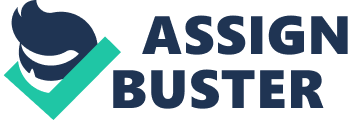 Garrett FuhrmanMr. MillerSocial Studies 8November 28, 2017Battles of the American Revolution  The American Revolution started in 1765 and ended in 1783. The war was long and hard but it paid off for the Patriots in the end. The war started because of events like the Boston Tea Party, the Boston Massacre, and the Intolerable acts. The first battle of the American Revolution was the battles of Lexington and Concord. (History. com) The first major battle and the one that showed that the Patriots had a chance was the battle of Bunker Hill. The last battle and the one that won the Patriots their independence was the battle of Yorktown. (Encyclopædia Britannica)The battles of Lexington and Concord were fought on April 19, 1775. These battles werethe start to the American Revolution. Around dawn of April 19, 1775 about seven hundred British troops arrived at Lexington and were met by about seventy-seven minutemen. (Ushistory. org) Earlier Paul Revere and other spies had warned them. Someone fired a shot and the battle of Lexington began. To this day no one knows who fired that shot. The battle lasted only a short while and the British troops received minimal casualties, while the Patriots, on the other hand, lost eight men and the British marched towards Concord. At Concord the British found that most of the military supplies had been moved. As they were marching out of town at the north bridge, they were confronted and surrounded by the Patriots. The British, receiving over a hundred casualties, were forced to withdraw and marched back to Boston  You could say that this was the first victory for the Patriots. (History. com)The battle of Bunker Hill was the first major battle of the American Revolution. On June 17, 1775 the Patriots entrenched themselves on Breed’s Hill. They were originally going to entrench themselves on Bunker Hill, but the troops misunderstood the orders. When the British in Boston found out they dispatched about two thousand three hundred troops. (Encyclopædia Britannica) As the British advanced on the hill, the Patriots waited until they were basically within point blank range and fired. The British retreated and tried it a second time; again the Patriots waited until they were extremely close. On the third attempt, the British stormed the hill and the Patriots were forced to flee. If the Patriots had not ran out of ammunition they would have won the battle. Even though the British won, it was a costly victory. (History. com)The battle of Yorktown was the last major battle of the American Revolution. The battle of Yorktown was fought from September 28-October 19, 1781 and involved the British, Hessians, French, and the Patriots. It was both a land and sea battle. (Encyclopædia Britannica) Cornwallis had moved his troops to Yorktown and that was there one mistake. (Deverell, White, 136) The main general for the British was Charles Cornwallis and the main one for the Patriots was George Washington. The French and Patriots slowly weakened the British holdout in Yorktown. The British, running low on food, outgunned and surrounded, surrendered on October 19, 1781. (The United States Encyclopedia of History, 178) General Cornwallis himself did not show up for the surrendering, claiming he was sick. He sent his second in command Charles O’Hara. George Washington refused to be there unless Cornwallis was there, so he also sent his second in command. The amount of prisoners they took was about eight thousand and they took two hundred and forty guns. The battle of Yorktown was the end to the war and gave America its independence. (Encyclopædia Britannica)There are many other battle of the American Revolution. The battles of Saratoga, Trenton, Ticonderoga, and the battle of Princeton. All of these battle no matter who won are all important. The battles of Lexington and Concord, Bunker Hill, and Yorktown are some of the more well known battles and all had a great impact on the way the American Revolution went. In the end the Patriots won their independence from Britain and are America is now a thriving country. 